.SIDE, CROSS ¼ TURN RIGHT, ½ TURN RIGHT, STEP, TURN, STEP, SIDE BASIC WITH ¼ LEFT, LEFT SIDE BASIC& SWEEP, CROSS, BACK, TURN STEP, STEP TURN, STEP, STEP SIDE, LOWER, STEP, CROSS, TURN, STEP BACKSTEP TO DIAGONAL, SIDE CROSS SIDE TURN ½ RIGHT, WALK WALK WALK, SIDE CROSS SIDE TURN 3/8, SIDE CROSS SIDESIDE, CROSS ¼ LEFT, FULL TURN LEFT, WALK WALK WALK, BACK BACK, ½ RIGHT STEP, STEP FORWARD, ¾ TURN RIGHTREPEATOptional ending: replace ¾ turn right with 1 ¾ turn rightI Believe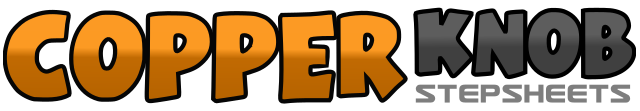 .......Count:66Wall:4Level:Improver nightclub.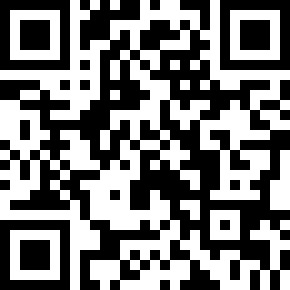 Choreographer:Matthew Oakley (UK)Matthew Oakley (UK)Matthew Oakley (UK)Matthew Oakley (UK)Matthew Oakley (UK).Music:I Believe - Diamond RioI Believe - Diamond RioI Believe - Diamond RioI Believe - Diamond RioI Believe - Diamond Rio........1-2(S) Step right foot to right3(Q) Step left foot over right, turn ¼ right4(Q) Turn ½ right, step forward on right foot5-6(S) Step left foot forward7(Q) Bring right foot to left foot, turn 1 full turn left8(Q) Step left foot forward1-2(S) Step right foot to right side, turn ¼ left3(Q) Step left foot to right foot4(Q) Cross right foot slightly over left foot5-6(S) Step left foot to left side7(Q) Step right foot to left foot8(Q) Cross left foot slightly over right footaStep right foot to right side1-2(S) Sweep left foot round to right, turn ¼ right3(Q) Cross left foot over right foot4(Q) Step right foot back, turn ½ left5-6(S) Step left foot forward, turn ½ left7(Q) Step right foot back, turn ½ left8(Q) Step left foot forward1-2(S) Step right foot to right side3-4(S) Lower into right leg5-6(S) Step left foot to left side7(Q) Cross right foot over left, turn ¼ right8(Q) Step left foot back, turn 3/8 right1-2(S) Step right foot forward to diagonal3(Q) Step left foot to left side4(Q) Cross right foot over left foot5-6(S) Step left foot to left side, turn ½ right7(Q) Walk forward on right foot8(Q) Walk forward on left foot1-2(S) Walk forward on right foot3(Q) Step left foot to left side4(Q) Cross right foot over left5-6(S) Step left foot to left side, turn 3/8 right7(Q) Step right foot to right side8(Q) Step left foot over right foot9-10(S) Step right foot to right side1-2(S) Step left foot to left side3-4(S) Turn ¼ left, cross right foot over left, turn 1 full turn left5(Q) Walk forward on left foot6(Q) Walk forward on right foot7-8(S) Walk forward on left foot1(Q) Step back on right foot2(Q) Step back on left foot3-4(S) Turn ½ right, step forward on right foot5-6(S) Step left foot forward7-8(S) Turn ¾ right